Образовательный минимумПредметМатематикаКласс11триместр2№ п/пОпределение (понятие)Содержание определения (понятия)Содержание определения (понятия)Содержание определения (понятия)Содержание определения (понятия)Содержание определения (понятия)Содержание определения (понятия)1Формулы площади поверхностиЦилиндр(прямой,круговой)r- радиус основания- высота цилиндраКонусr- радиус основания- образующаяКонусr- радиус основания- образующаяКонусr- радиус основания- образующаяКонусr- радиус основания- образующаяСфера и шарS=4R-радиус cферы2.Геометрический смысл производнойЗначение производной в точке  равно тангенсу угла наклона касательной к графику функции в точке с абсциссой  (и равно угловому коэффициенту касательной)., угловой коэффициент касательной.Значение производной в точке  равно тангенсу угла наклона касательной к графику функции в точке с абсциссой  (и равно угловому коэффициенту касательной)., угловой коэффициент касательной.Значение производной в точке  равно тангенсу угла наклона касательной к графику функции в точке с абсциссой  (и равно угловому коэффициенту касательной)., угловой коэффициент касательной.Значение производной в точке  равно тангенсу угла наклона касательной к графику функции в точке с абсциссой  (и равно угловому коэффициенту касательной)., угловой коэффициент касательной.Значение производной в точке  равно тангенсу угла наклона касательной к графику функции в точке с абсциссой  (и равно угловому коэффициенту касательной)., угловой коэффициент касательной.Значение производной в точке  равно тангенсу угла наклона касательной к графику функции в точке с абсциссой  (и равно угловому коэффициенту касательной)., угловой коэффициент касательной.2.Геометрический смысл производной3.Уравнение касательной в точке с абсциссой 4.Физический (механический) смысл производной- зависимость пройденного пути от времени.- мгновенная скорость в момент времени t- зависимость пройденного пути от времени.- мгновенная скорость в момент времени t- зависимость пройденного пути от времени.- мгновенная скорость в момент времени t- зависимость пройденного пути от времени.- мгновенная скорость в момент времени t- зависимость пройденного пути от времени.- мгновенная скорость в момент времени t- зависимость пройденного пути от времени.- мгновенная скорость в момент времени t5.Таблица производных элементарных функций.6.Правила дифференцирования(c-постоянная)(c-постоянная)(c-постоянная)(c-постоянная)(c-постоянная)(c-постоянная)6.Правила дифференцирования6.Правила дифференцирования6.Правила дифференцирования6.Правила дифференцирования))))))7.Экстремумы функции7.Экстремумы функцииЕсли при переходе через  производнаяизменяет знак с «+» на «-»,-точка максимумаЕсли при переходе через  производнаяизменяет знак с «+» на «-»,-точка максимумаЕсли при переходе через  производнаяизменяет знак с «-» на «+»,-точка минимумаЕсли при переходе через  производнаяизменяет знак с «-» на «+»,-точка минимумаЕсли при переходе через  производнаяизменяет знак с «-» на «+»,-точка минимумаЕсли при переходе через  производнаяизменяет знак с «-» на «+»,-точка минимума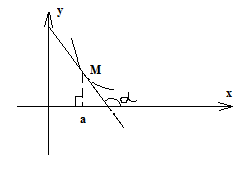 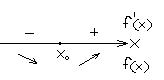 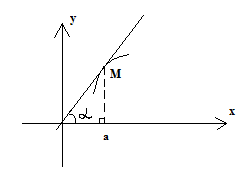 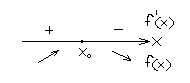 